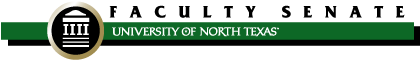 FACULTY SENATE MEETING AGENDAUniversity Union 332AGENDA – February 14, 2024 – 2:00 p.m.Time Discussion BeginsTime Allotted2:003 minutesI.Welcome and Introductions 2:032 minutesII.Approval of Minutes (December 13, 2023) [vote]2:0545 minutesIII.University Update (President Neal Smatresk / Provost Mike McPherson)Graduate student compensationFaculty salary study status and salary inversionUNT System IT transitionResidence hall building / building updateSecond tier TUF funding2:5010 minutesIV.COACHE faculty job satisfaction survey (Holly Hutchins)3:0015 minutesV.Faculty Policy Oversight Committee (William Cherry / Angie Cartwright) First Read 06.011 Faculty Leaves of Absence Without PaySecond Read [vote]06.039 Student Attendance and Authorized Absences06.010 Development Leave3:155 minutesVI.Committee on Committees (Melissa McKay) [vote]Standing Committee VacanciesAdministrative Committee Vacancies3:2010 minutesVII.Executive Committee (Amy Petros)Proposal for Ad Hoc Committee on Life-Work Faculty Resources [vote]Taking Denton counting MHMR Mental Health First Aid training as a cohortGraduate student compensation survey updateDiscussion of UNT Libraries Pride week with OGC and academic freedom as pertains to librariansAcceptance of standing committee mid-year reports [vote]Academic AffairsCharter and BylawsCommittee on CommitteesEvaluation of University AdministratorsFaculty Participation in GovernanceStatus of Faculty of ColorStatus of Faculty with DisabilitiesStatus of Women FacultyFaculty AwardsFaculty Development LeaveFaculty ResearchFaculty Salary StudyFaculty Budget CommitteeGraduate CouncilLibrary Oversight Committee on the Core CurriculumTeaching Fellows/Teaching AssistantsUniversity Undergraduate Curriculum3:305 minutesVIII.Other Standing Committees Updates [vote]UUCC report/minutes [February] (Natalie Ellis / Courtney Glazer)Graduate Council report/minutes [October, November, December 2023] (Jennifer Lane)3:3510 minutesIX.New Business3:4510 minutesX.Old Business 3:555 minutesXI.Comments for the Good of the OrderCalls for nominations to fill vacancies on the Faculty Senate and on the elected committees will go out within the next few weeks; incumbent Senators whose terms are expiring but who would like to run for a second term must be nominated/self-nominate in the calls (nomination is NOT automatic)Faculty Senate officer elections will be at the May 8 Senate meeting; nomination information will be provided at the March meetingNominations are due Friday, Feb. 16 for the Outstanding TF/TA awardsSubmissions for the University Writing Awards are due Monday, Feb. 19The Faculty and Staff Wellbeing Advisory Board is sponsoring a Health and Lifestyle Expo specifically for faculty and staff on February 28 in the Union from 11:30 a.m. to 1:30 p.m.; sign up now for screeningsDenton County MHMR offers several in-person (on UNT campus) and virtual opportunities for faculty to take Mental Health First Aid training; register at unt.bridgeapp.com Campus Connect Suicide Prevention Workshop - Chestnut Hall #324Wed. Mar. 6, 2024, 3:00 pm - 5:00 pmTues. April 16, 2024, 1:00 pm - 3:00 pm4:00XII.Adjournment